Read the text and do the task below.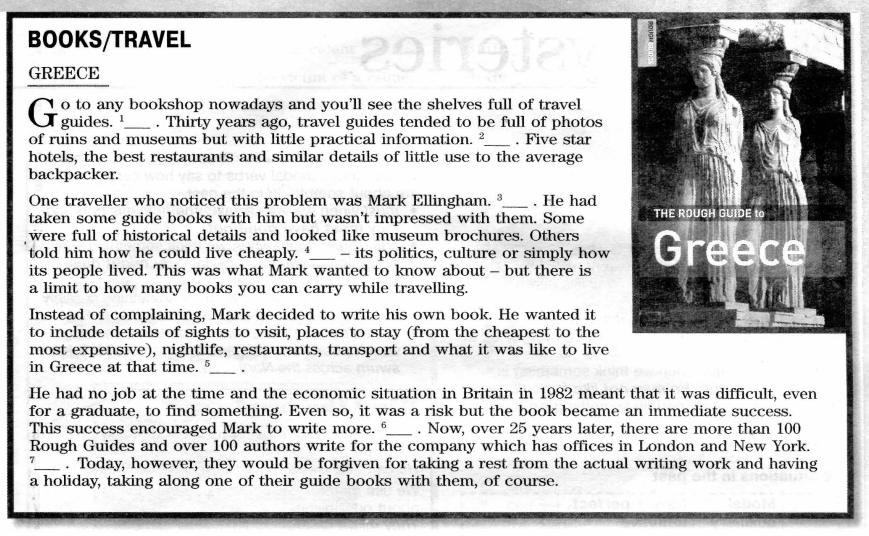 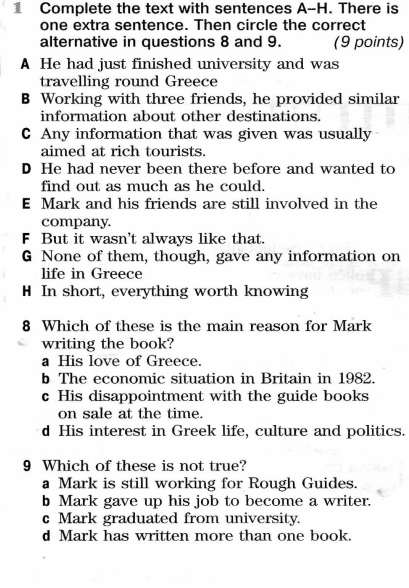 